UnternehmenUnternehmenGefährdungsbeurteilungWeinbau InnenwirtschaftDok-Nr.:GBU-W-H004GefährdungsbeurteilungWeinbau InnenwirtschaftErsteller:GefährdungsbeurteilungWeinbau InnenwirtschaftVerantwortlicher:GefährdungsbeurteilungWeinbau InnenwirtschaftDatum:Arbeitsplatz/-bereich:KellereiKellereiKellereiKellereiTätigkeiten:Allgemeine Arbeiten in der KellereiAllgemeine Arbeiten in der KellereiAllgemeine Arbeiten in der KellereiAllgemeine Arbeiten in der KellereiRechtsvorschrift/ Information:VSG 2.5, Broschüre: WeinbauVSG 2.5, Broschüre: WeinbauVSG 2.5, Broschüre: WeinbauVSG 2.5, Broschüre: WeinbauGefähr-dungs-faktorGefährdungen / Belastungen▪	Beispiel-/StandardmaßnahmenRisiko1: Gering2: Mittel3: HochBesteht ein Defizit?Besteht ein Defizit?Einzuleitende MaßnahmenDie Rangfolge der Maßnahmen (technisch, organisatorisch, persönlich) ist zu berücksichtigenDurchführung1) Wer2) Bis wann3) Erl. amWirksamkeitgeprüft1) Wer2) Erl. amGefähr-dungs-faktorGefährdungen / Belastungen▪	Beispiel-/StandardmaßnahmenRisiko1: Gering2: Mittel3: HochJaNeinEinzuleitende MaßnahmenDie Rangfolge der Maßnahmen (technisch, organisatorisch, persönlich) ist zu berücksichtigenDurchführung1) Wer2) Bis wann3) Erl. amWirksamkeitgeprüft1) Wer2) Erl. am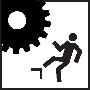 Ausrutschen, Stürzen▪	Rutschhemmende Fußbodenbeläge herstellen▪	profilierte Sicherheitsschuhe/-stiefel S2 oder S4 tragen(2)1)       2)      3)      1)      2)      Absturz▪	Feststehende Laufstege verwenden▪	geeignete Leiter verwenden (z. B. verfahrbare Leiterpodeste), 	standsicher aufstellen und gegen Wegrutschen sichern(3)1)       2)      3)      1)      2)      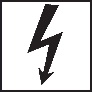 Elektrische Gefährdung bei Arbeiten an Metallbehältern▪	Geräte mit Schutzkleinspannung < 50V verwenden▪	Potentialausgleich bei Tanks prüfen und entsprechend 	herstellen(3)1)       2)      3)      1)      2)      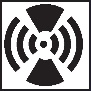 Lärm (Flaschenabfüllung)▪	Gehörschutz verwenden(3)1)       2)      3)      1)      2)      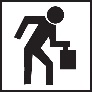 Zwangshaltung▪	Arbeitsplatz ergonomisch gestalten▪	Entlastungsphasen einlegen(2)1)       2)      3)      1)      2)      Gefähr-dungs-faktorGefährdungen / Belastungen▪	Beispiel-/StandardmaßnahmenGefährdungen / Belastungen▪	Beispiel-/StandardmaßnahmenRisiko1: Gering2: Mittel3: HochBesteht ein Defizit?Besteht ein Defizit?Einzuleitende MaßnahmenDie Rangfolge der Maßnahmen (technisch, organisatorisch, persönlich) ist zu berücksichtigenEinzuleitende MaßnahmenDie Rangfolge der Maßnahmen (technisch, organisatorisch, persönlich) ist zu berücksichtigenDurchführung1) Wer2) Bis wann3) Erl. amWirksamkeitgeprüft1) Wer2) Erl. amGefähr-dungs-faktorGefährdungen / Belastungen▪	Beispiel-/StandardmaßnahmenGefährdungen / Belastungen▪	Beispiel-/StandardmaßnahmenRisiko1: Gering2: Mittel3: HochJaNeinEinzuleitende MaßnahmenDie Rangfolge der Maßnahmen (technisch, organisatorisch, persönlich) ist zu berücksichtigenEinzuleitende MaßnahmenDie Rangfolge der Maßnahmen (technisch, organisatorisch, persönlich) ist zu berücksichtigenDurchführung1) Wer2) Bis wann3) Erl. amWirksamkeitgeprüft1) Wer2) Erl. am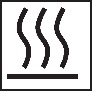 Verbrühen bei Reinigungsarbeiten▪	PSA verwendenVerbrühen bei Reinigungsarbeiten▪	PSA verwenden(3)1)       2)      3)      1)      2)      Verantwortlicher (Name, Vorname)Verantwortlicher (Name, Vorname)Ort, DatumOrt, DatumOrt, DatumOrt, DatumOrt, DatumUnterschriftUnterschriftUnterschrift